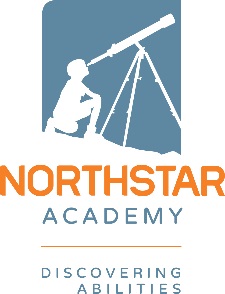 June 15, 2019Dear Northstar Parents,I hope that this letter finds you all well and enjoying your summer.  I am happy to say Northstar will continue to offer the Extended Day Program during the 2019-2020 school year.  Our Extended Day Program provides an opportunity for students and families to have an affordable and safe after school option for their children.  The focus of the program allows students to receive homework assistance in small groups, recreation time, and social interaction with peers.  These activities are designed to help provide support to our working parents.The program will continue to have a rotating schedule in the afternoons.  Students will rotate between 3 rooms/stations during the course of the afternoon session.  The rotations will include a math/science homework class, a language arts/social studies homework class and recreation time. These homework rotations will run each afternoon from 3:15-5:15 and from 5:15-6:00 students will regroup together for pick up.  There will be a daily snack time from 3:05-3:15.  If your child is on a special diet, we can accommodate their needs. This year on Fridays, the children will be divided into two groups, they will switch between movie time and computer and/or recreational time.Extended Day closes promptly at 6:00pm to ensure that our staff is able to get home to their families or other responsibilities.  If you are late picking your child up from Extended Day, you will be charged a late fee of $15 for every 15 minute increment (ex. 6:01-6:15 = $15 charge).The attached sign-up sheet will inform you of our fees and payment plans.  If you have a special circumstance (ex. you need only one hour per week or 30 minutes each afternoon), please feel free to contact me and we can discuss it on an individual basis. Also attached is the Extended Day & Summer Activities Camp Media Release Form. Again, if you have any questions or concerns about the form please contact me.As the Director of the Extended Day Program, please direct all questions, comments, or concerns to me.  I can be reached via email at rcarson@northstaracademy.net or via cell at (804) 445-5869.  We are looking forward to a fun, safe, and educational experience in this year’s Extended Day Program.  Please feel free to contact me if you have any questions.  Mrs. Robyn CarsonDirector-Extended Day ProgramNorthstar Academy(804) 445-5869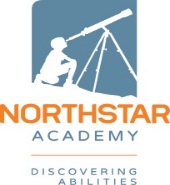 NORTHSTAR ACADEMY EXTENDED DAY PROGRAM SIGN-UP FORM 2019-20Student Information Last Name:____________________________  First:_____________________________________ Grade:__________                                          (Please Print)DOB:__________________________  Student Resides with:  Mother  Father  Both  Other________________________Parent/Guardian Information:						Last Name: Mr./Mrs./Ms./Dr.______________________	____	First Name:___________________________________	Address:___________________________________________	City/State/Zip:_________________________________Cell Phone:_________________________________________	Home Phone:__________________________________	Email:_____________________________________________	Secondary Contact Information (must be provided):						Last Name: Mr./Mrs./Ms./Dr.______________________	____	First Name:___________________________________	Cell Phone:_________________________________________	Home Phone:__________________________________	Relationship:___________________________________Extended Day Fees 2019-20 School Year*Questions – Contact Robyn Caron, Director of Extended Day at rcarson@northstaracademy.net or (804)747-1003.Extended Day PolicyThis application covers the 2019-2020 school year.A non-refundable $100 registration fee must accompany each child’s application for NON-Northstar students.Students must be picked up before 6:00 pm or incur additional costs.**2019-20 fees must be paid in full by August 22, 2019 unless a payment plan has been established. Payments may be made monthly or three payments on September 1st, December 1st and March 1st.AgreementI understand the Northstar Academy Extended Day policy registration and I agree to be responsible for payment of all fees due to Northstar Academy.  I understand that failure to make payments as required will result in termination of service and collection action taken.  I understand that I will be responsible for any and all fees including, attorney/cost of court, incurred by Northstar Academy.  I understand that, should I withdraw my child from the Northstar Academy Extended Day Program, I will be responsible for a payment equivalent to a full month of Day.  To withdraw my child from any Northstar Academy Extended Day Program, I understand that I must submit my request in writing to the Northstar Academy Extended Day Program Director. Parent Signature:______________________________________________ Date:_____________________________ Daily Rate - $30 (afterschool) Daily Rate - $30 (afterschool)  School’s Out Package - $750– Total Cost (in addition to yearly rates)*  “School’s Out Package” is optional and includes early dismissal days, school administrative days, some student holidays, and some winter and spring break vacation days – (approx.15 days a $75 savings) individual days @$55 per day  School’s Out Package - $750– Total Cost (in addition to yearly rates)*  “School’s Out Package” is optional and includes early dismissal days, school administrative days, some student holidays, and some winter and spring break vacation days – (approx.15 days a $75 savings) individual days @$55 per day2 Days  $1,900  School’s Out Package - $750– Total Cost (in addition to yearly rates)*  “School’s Out Package” is optional and includes early dismissal days, school administrative days, some student holidays, and some winter and spring break vacation days – (approx.15 days a $75 savings) individual days @$55 per day  School’s Out Package - $750– Total Cost (in addition to yearly rates)*  “School’s Out Package” is optional and includes early dismissal days, school administrative days, some student holidays, and some winter and spring break vacation days – (approx.15 days a $75 savings) individual days @$55 per day3 Days  $2,600  School’s Out Package - $750– Total Cost (in addition to yearly rates)*  “School’s Out Package” is optional and includes early dismissal days, school administrative days, some student holidays, and some winter and spring break vacation days – (approx.15 days a $75 savings) individual days @$55 per day  School’s Out Package - $750– Total Cost (in addition to yearly rates)*  “School’s Out Package” is optional and includes early dismissal days, school administrative days, some student holidays, and some winter and spring break vacation days – (approx.15 days a $75 savings) individual days @$55 per day4 Days  $3,200  School’s Out Package - $750– Total Cost (in addition to yearly rates)*  “School’s Out Package” is optional and includes early dismissal days, school administrative days, some student holidays, and some winter and spring break vacation days – (approx.15 days a $75 savings) individual days @$55 per day  School’s Out Package - $750– Total Cost (in addition to yearly rates)*  “School’s Out Package” is optional and includes early dismissal days, school administrative days, some student holidays, and some winter and spring break vacation days – (approx.15 days a $75 savings) individual days @$55 per day5 Days  $3,700*Payment plan available *Payment plan available Drop-In:  _________Afterschool @$30 per day;    __________Full-day @ $55 per dayDrop-In:  _________Afterschool @$30 per day;    __________Full-day @ $55 per dayDrop-In:  _________Afterschool @$30 per day;    __________Full-day @ $55 per dayDrop-In:  _________Afterschool @$30 per day;    __________Full-day @ $55 per day$School’s Out Package - $750School’s Out Package - $750School’s Out Package - $750School’s Out Package - $750Administration Fee – NON Northstar Academy Students - $100Administration Fee – NON Northstar Academy Students - $100Administration Fee – NON Northstar Academy Students - $100Administration Fee – NON Northstar Academy Students - $100  Payment in Full  10 monthly payments (for an additional $75 fee)  3 payments (for an additional $50 annual fee)  Payment in Full  10 monthly payments (for an additional $75 fee)  3 payments (for an additional $50 annual fee)  Payment in Full  10 monthly payments (for an additional $75 fee)  3 payments (for an additional $50 annual fee)  Payment in Full  10 monthly payments (for an additional $75 fee)  3 payments (for an additional $50 annual fee)Total EnclosedTotal EnclosedTotal EnclosedTotal Enclosed